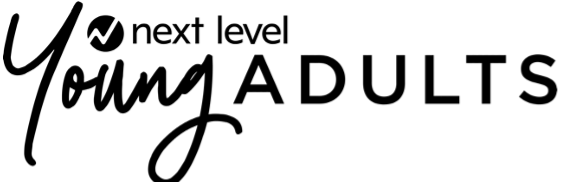 Spring Semester January 3rd 			Location Based Hang outJanuary 24th 		United Night @ Fort Myers Location January 31st 			Week 1 of groups @ Host HomesFebruary 7th 		Week 2 of groups @ Host HomesFebruary 14th 		1st Second Tuesday @ Fort Myers LocationFebruary 21st 		Week 3 of groups @ Host HomesFebruary 28th 		Week 4 of groups @ Host HomesMarch 7th 			Week 5 of groups @ Host HomesMarch 14th 			2nd Second Tuesday @ Fort Myers LocationMarch 21st 			Week 6 of groups @ Host HomesMarch 28th 			Week 7 of groups @ Host HomesApril 4th 			Week 8 of groups @ Host HomesApril 11th 			3rd Second Tuesday @ Fort Myers LocationApril 18th 			Week 9 of groups @ Host HomesApril 25th 			Week 10 of groups @ Host Homes 